03 июня 2019г. состоялось открытие летнего оздоровительного лагеря дневного пребывания детей «Эрудит». По традиции прошло праздничное мероприятие и был поднят лагерный флаг.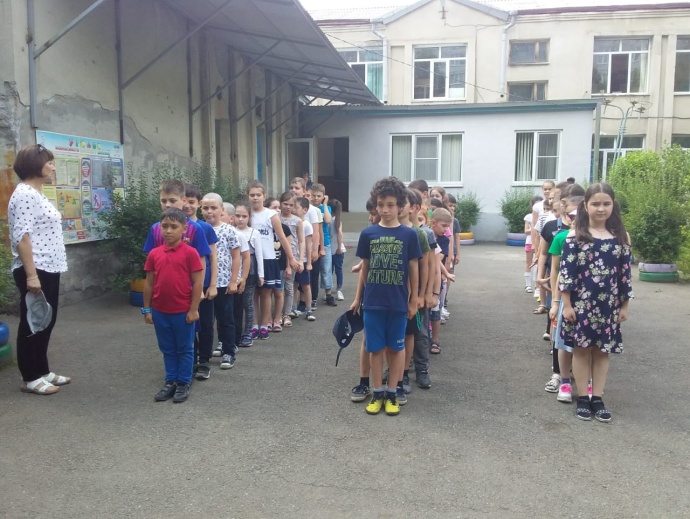 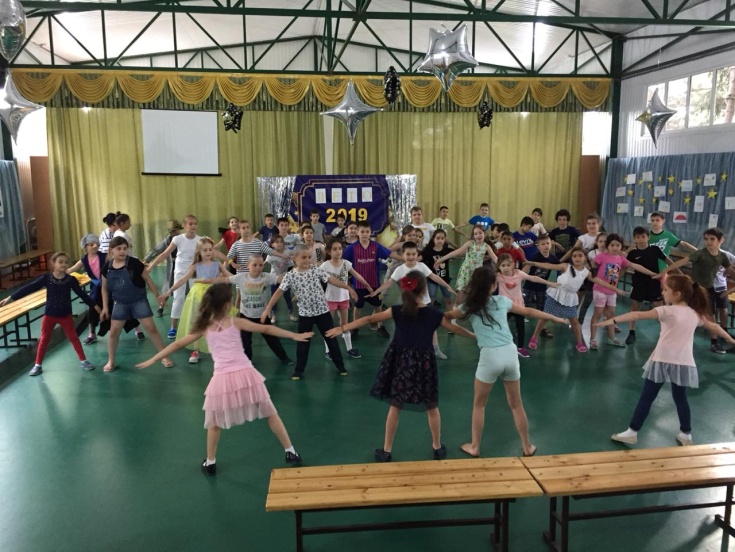 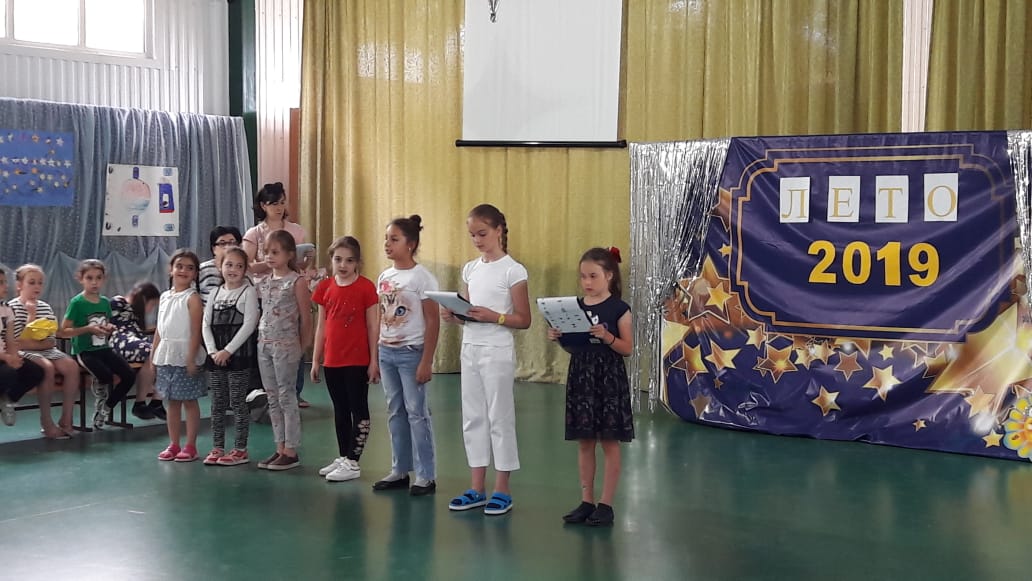 